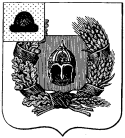 Администрация Александро-Невского городского поселенияАлександро-Невского муниципального районаРязанской областиГлава городского поселенияПОСТАНОВЛЕНИЕОб оплате труда  лиц, занимающих должности, не отнесенные к  муниципальным должностям Александро-Невского городского поселенияВ целях повышения эффективности работы, поощрения инициативы, добросовестного выполнения служебных обязанностей, улучшения социальной защищенности и материального стимулирования работников, администрация Александро-Невского городского поселения ПОСТАНОВЛЯЕТ:Признать утратившим силу Постановление администрации Александро-Невского городского поселения от 14.02.2013 г.  № 24 «Об оплате труда  лиц, занимающих должности, не отнесенные к  муниципальным должностям Александро-Невского городского поселения».Утвердить Положение об оплате труда  лиц, занимающих должности, не отнесенные к  муниципальным должностям Александро-Невского городского поселения согласно приложению к настоящему постановлению.3. Контроль за исполнением данного постановления возложить на ведущего специалиста администрации Антонову Е.И. Глава Александро-Невскогогородского поселения                                                                                                  Е.В. БлохинаПриложениек  постановлению администрации                                                                               Александро-Невского городского поселенияот 30.12.2013 г.  № 179Положениеоб  оплате труда  лиц, занимающих должности, не отнесенные к  муниципальным должностям Александро-Невского городского поселения 1. Настоящее Положение устанавливает условия и порядок оплаты труда  лиц, занимающих должности, не отнесенные к  муниципальным должностям Александро-Невского городского поселения администрации  Александро-Невского городского поселения (далее - работники).2. Оплата труда лиц, занимающих должности, не отнесенные к  муниципальным должностям Александро-Невского городского поселения, состоит из тарифной ставки (оклада) и дополнительных выплат (ежемесячных и иных компенсационных и стимулирующих выплат). 3.  Размеры окладов определяются в соответствии с образованием, стажем, опытом работы, а также деловыми качествами работников.Перечень должностей и размеры тарифной ставки (оклада) приведены в приложении  к  настоящему Положению. В связи с выполнением комплекса работ по ремонту и техническому обслуживанию автомобиля,  установить размеры тарифных ставок (окладов)   в соответствии с пятым разрядом Единой тарифной сетки по оплате труда работников бюджетной сферы. 4. Производить работникам следующие дополнительные выплаты:- ежемесячную надбавку за  результативность в работе и профессиональное мастерство до 400 %. Конкретный размер надбавки устанавливается распоряжением работодателя;-  ежемесячную  надбавку за классность  водителям, имеющим 1-й класс, в размере 25 процентов, имеющим 2-й класс, - в размере 10 процентов; - премии за выполнение особо важных и сложных заданий по распоряжению работодателя.5. Премирование работников производится в целях усиления их материальной заинтересованности в своевременном и добросовестном исполнении своих должностных обязанностей, повышении качества выполняемой работы и уровня ответственности за порученный участок работы. Размер премии не ограничивается, и ее выплата производится по распоряжению работодателя.6. При предоставлении ежегодного оплачиваемого отпуска работникам выплачивается единовременная выплата в размере двух тарифных ставок (окладов) и материальная помощь в размере тарифной ставки (оклада)7. В связи с материальными затруднениями, связанными с необходимостью лечения работника либо членов его семьи, похоронами близких родственников, а также другими личными обстоятельствами, может выплачиваться материальная помощь в размере двух тарифных ставок (окладов).В таком же размере оказывается материальная помощь в случае смерти работника членам его семьи или близким родственникам.Выплата материальной помощи производится на основании личного заявления работника либо членов его семьи или близких родственников.Размер оказываемой материальной помощи по причинам, указанным в настоящем пункте, может быть увеличен на основании распорядительного документа руководителя органа местного самоуправления поселения.8. Работникам производятся  иные дополнительные выплаты:- за продолжительную трудовую деятельность в органах местного самоуправления в связи  с выходом на  трудовую пенсию, а также с юбилеем  (50, 55, 60, 65 лет со дня рождения)  - в размере  двух тарифных ставок (окладов);-  в связи с государственными праздничными датами.9.  Водителю администрации устанавливается ненормированный рабочий день с предоставлением ежегодного дополнительного оплачиваемого отпуска продолжительностью три календарных дня.10. Все вопросы, связанные с оплатой труда, неурегулированные настоящим Положением, решаются главой городского поселения. 11. Финансирование расходов на оплату труда работников общеотраслевых профессий и младшего обслуживающего персонала  осуществляется за счет средств бюджета Александро-Невского городского поселения.Приложениек  Положению об оплате труда  лиц, занимающих должности, не отнесенные к  муниципальным должностям Александро-Невского городского поселения   от  30.12. 2013 г.                 р.п. Александро-Невский                        №  179Наименование должностейТарифная ставка (оклад)Водитель служебного легкового автомобиля2030Уборщица, кочегар1601Заведующий хозяйством1828